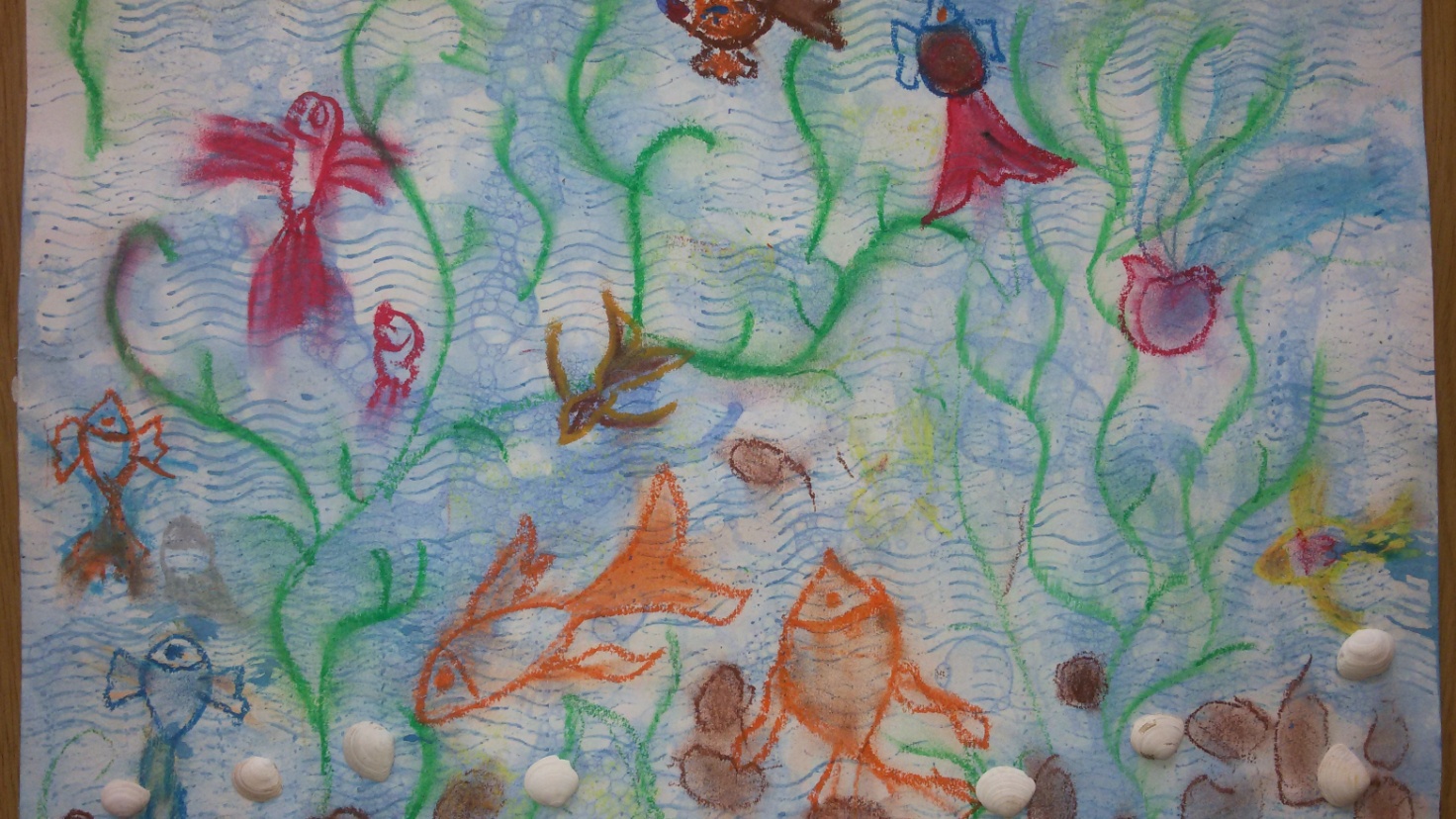 Piešinio autoriaus vardas, pavardėGrupės pavadinimasKOTRYNA KARALIŪTĖ„SAULĖS ZUIKUČIŲ“ gr. Vaikų amžius7m.Piešinio pavadinimas„Baltijos jūros karalystė“Įstaigos pavadinimas, adresas, el. paštas, telefonasRokiškio lopšelis-darželis „VARPELIS“, Jaunystės 15; varpelis@parok.lt  ,  Tel., (8 458) 52 229Pedagogo vardas, pavardėel. paštas, telefonasNida Šaparnienė, nsaparniene@gmail.com Tel., 864224923Kūrinio interpretacijaBaltijos jūros karalystėBaltijos jūrojBangos banguoja,Baltijos jūrojŽuvytės dainuoja.Gera čia vasarąBūt su šeima,Mėlyną jūrąMylėsim visada.Kūrinio interpretacijaBaltijos jūros karalystėBaltijos jūrojBangos banguoja,Baltijos jūrojŽuvytės dainuoja.Gera čia vasarąBūt su šeima,Mėlyną jūrąMylėsim visada.